Publicado en Madrid el 04/07/2022 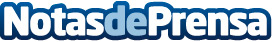 Los centros de negocios, la solución perfecta para desarrollar un proyecto empresarialPara Urban Lab Madrid, hay muchas cosas que deben ser consideradas a la hora de elegir oficina, sin embargo, hay cinco factores que son absolutamente cruciales para el procesoDatos de contacto:Alejandra Ron-Pedrique911254210Nota de prensa publicada en: https://www.notasdeprensa.es/los-centros-de-negocios-la-solucion-perfecta Categorias: Interiorismo Comunicación Madrid Emprendedores Recursos humanos Oficinas http://www.notasdeprensa.es